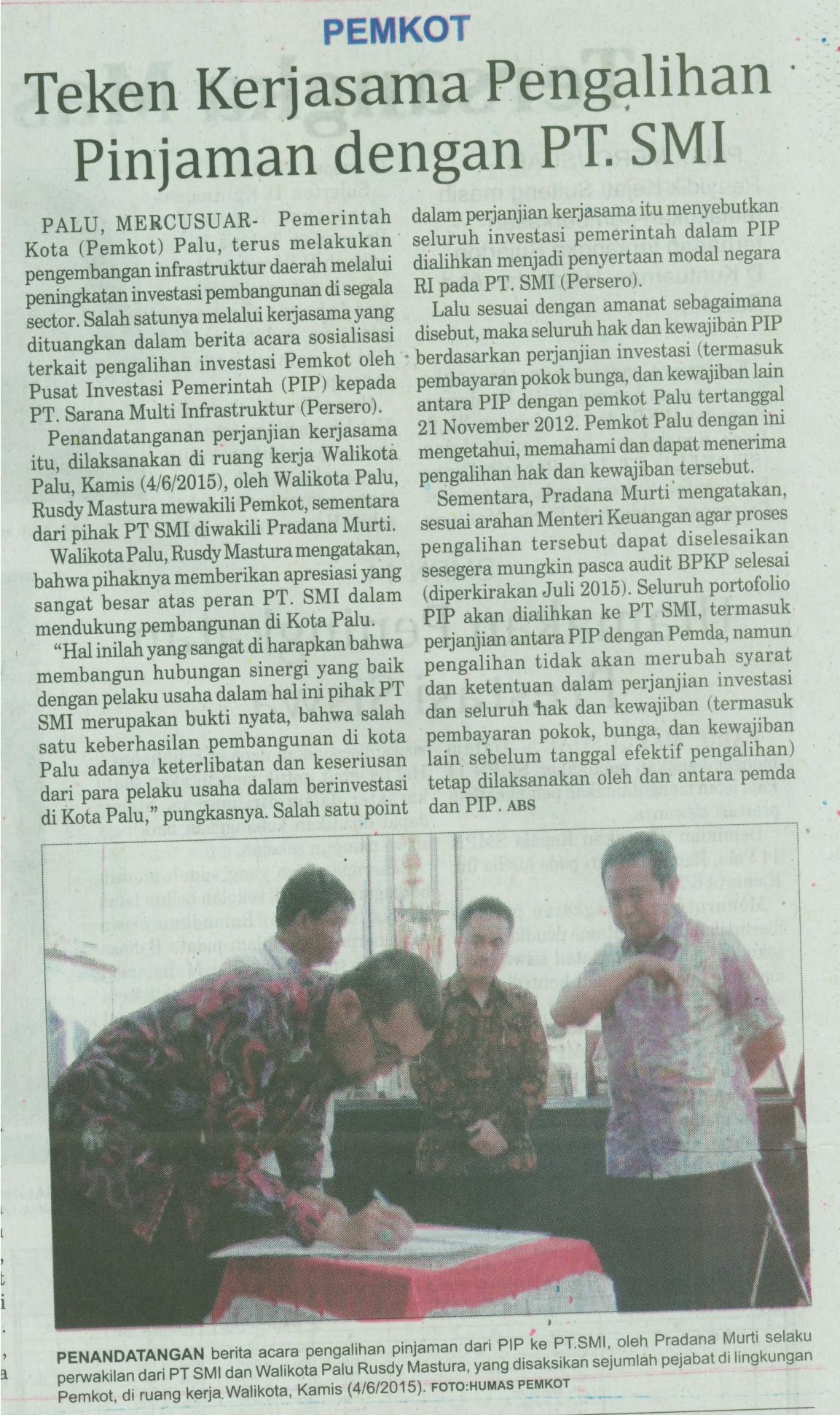 Harian    :MercusuarKasubaudSulteng 1Hari, tanggal:Sabtu , 6 juni 2015KasubaudSulteng 1Keterangan:Teken Kerja Sama Pengalihan Pinjaman Dengan PT. SMIKasubaudSulteng 1Entitas:PaluKasubaudSulteng 1